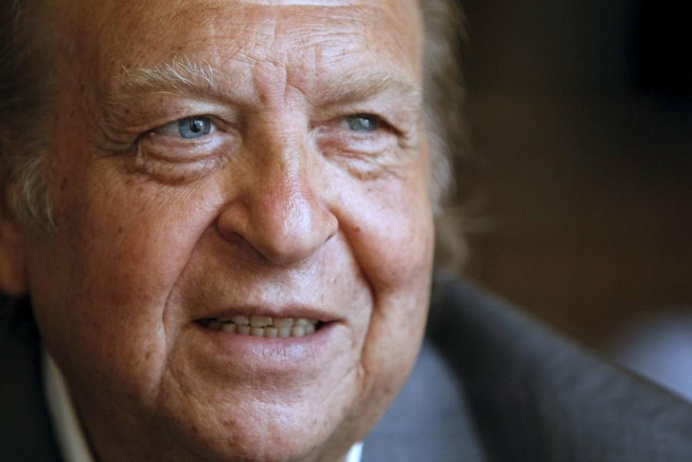 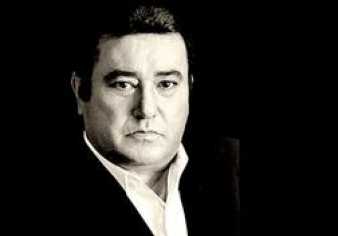 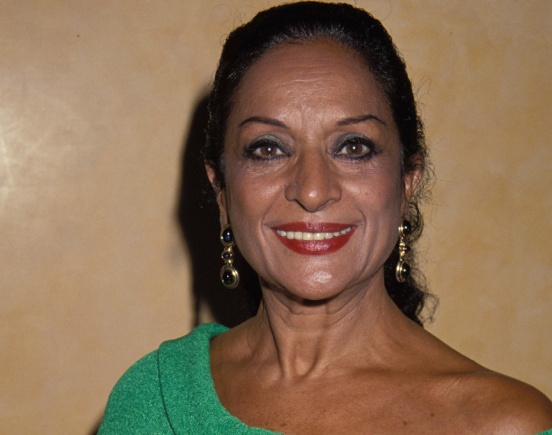 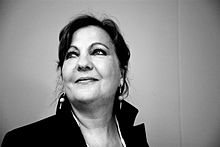 1				2					3						45				     	6					7					8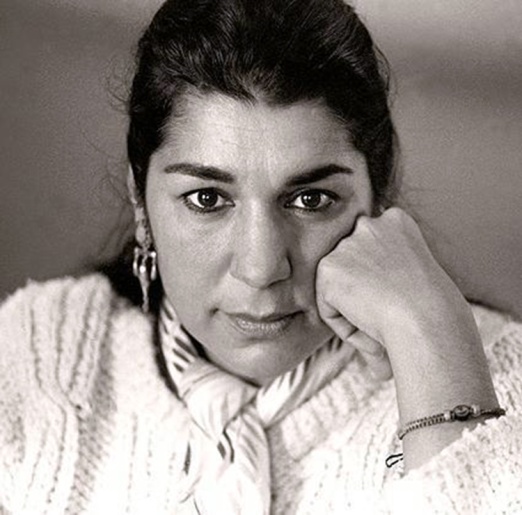 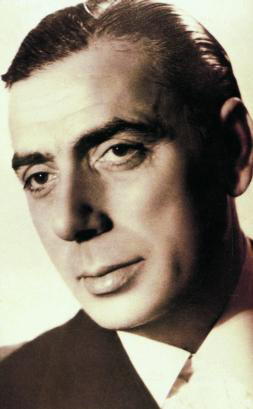 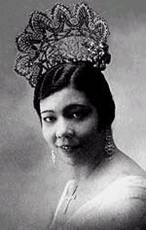 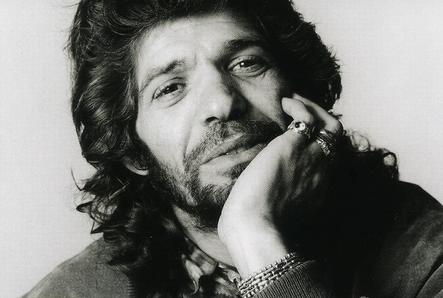 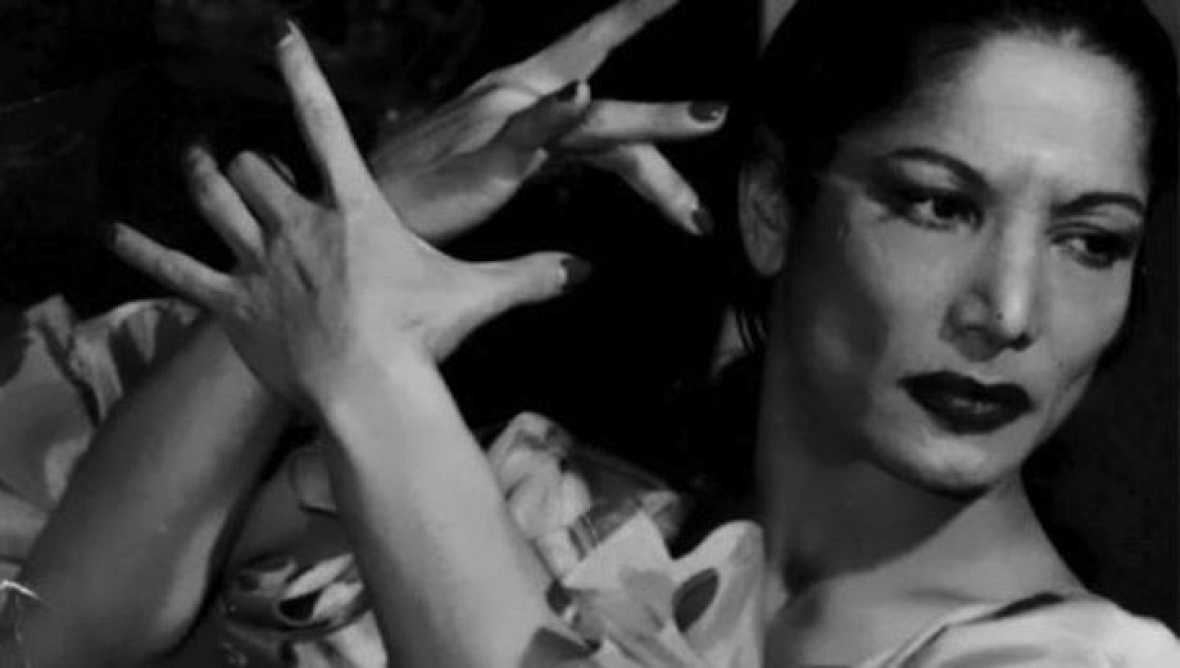 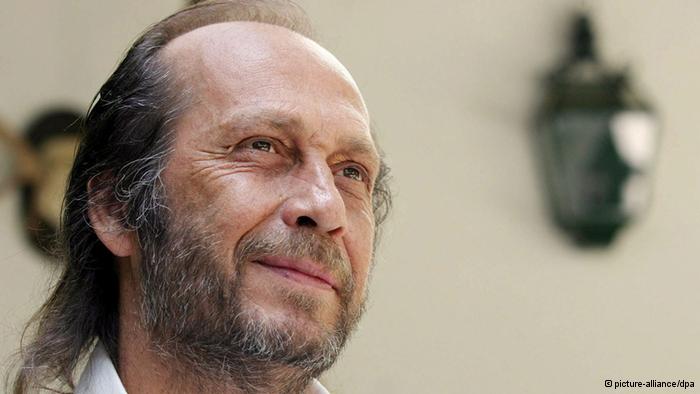 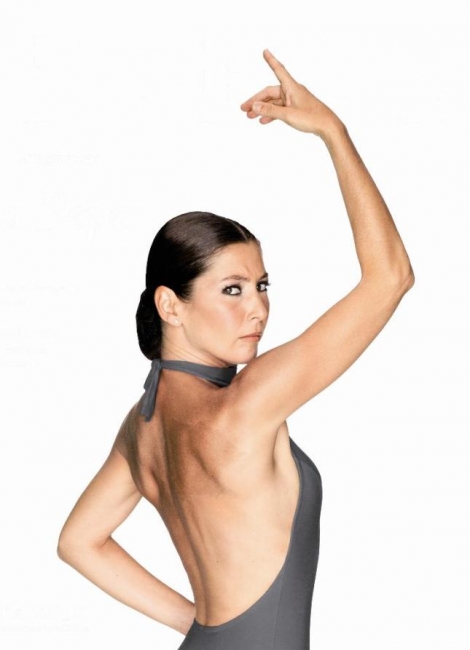 1				        		      2							      3				                        														    					     4							      5							       6	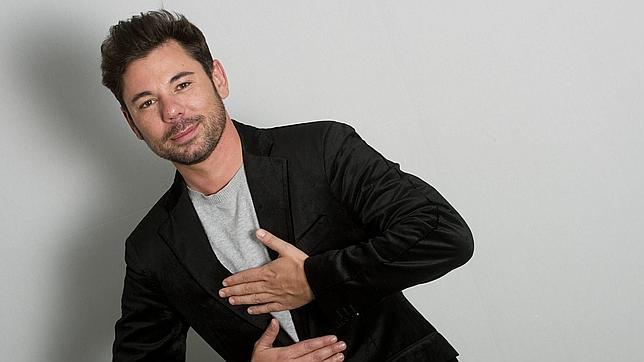 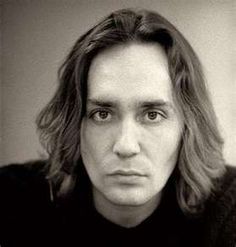 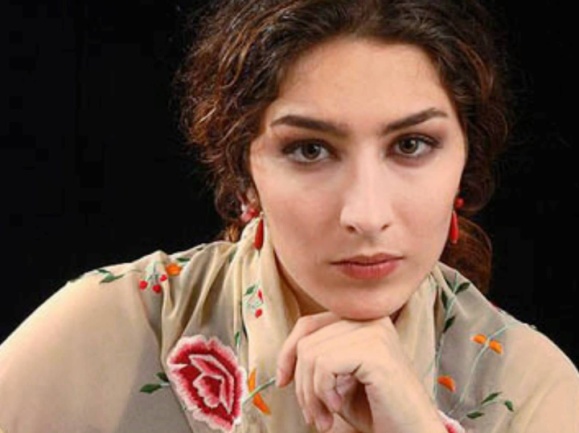 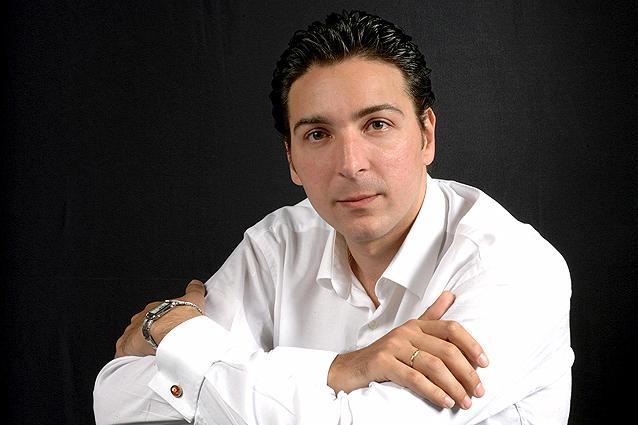 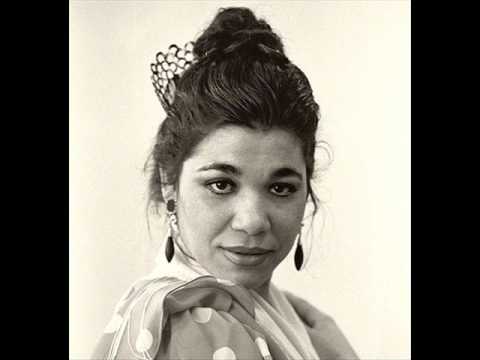 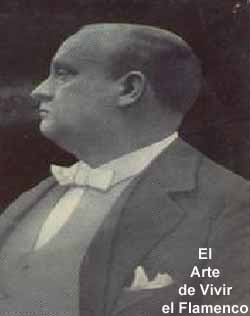 1								2							     34								5							     6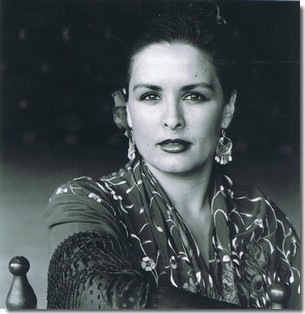 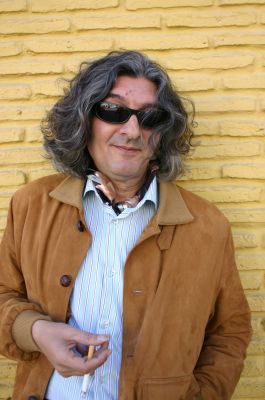 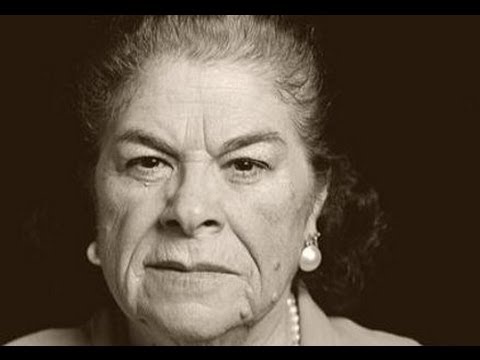 